South West Brass Band Association 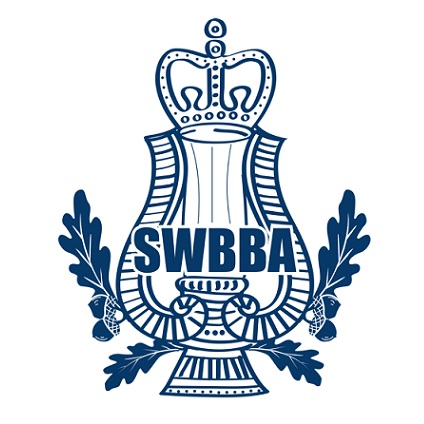 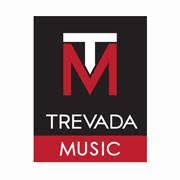 ONLINE SOLO AND QUARTET CONTESTENTRY FORM           Closing Date for Entries   28th February 2021									TOTAL      £               		Email entry form to: secretary@swbba.comIf preferred, cheques and Entry Form can be sent to: Mrs G Rogers, Secretary, SWBBA, 58 West Street, BANWELL, Weston Super Mare, BS29 6DB. Please remember to write the entrants name on the reverse of cheque.Under the General Data Protection Regulation (GDPR) all personal information supplied on this form will be used solely for the purposes of the Contest Administration, kept securely and destroyed after the event.Class NumberClass TypeAge GroupEntry FeeNON SWBBAEntry FeeSWBBA Max duration of piece up toTick as appropriate 1Slow Melody12 and under£4£35 minutes2Slow Melody15 and under£4£35 minutes3Slow Melody18 and under£4£35 minutes4Percussion18 and under£4£35 minutes5Air Varie18 and under£4£38 minutes6Duet18 and under£5£45 minutes7Quartet18 and under£6£510 minutes8Slow MelodyOpen£4£35 minutes9Air VarieOpen£4£38 mins10PercussionOpen£4£35 minutes11DuetOpen£5£45 minutes12QuartetOpen£6£510 minutes13EnsembleOpen£7£610 minutesNameDate of Birth (U18 )                 /             /Parent Name (U18)Band Name & InstrumentAddressAddressTelephone number Email AddressSignature of Entrant Signature of Parent/Guardian (U18)Tick to confirm permission given to play your video on social media (all entrants )________Tick to confirm parental permission granted for u18 to enter_________Confirm fee paid to Bank - Sort Code 200459 a/c 63683710 South West Brass Band Association reference entrants name  £___________     or Tick if cheque attached and sent and confirm amount £_____________ and entry ______Entrants name written on reverse of cheque